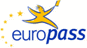 Curriculum vitaeEuropassCurriculum vitaeEuropassINFORMATION PERSONNELLEINFORMATION PERSONNELLENom / PrénomNom / PrénomBARDOL MarionEXPERIENCE PROFESSIONNELLEEXPERIENCE PROFESSIONNELLEDatesDatesDepuis septembre 2017 Fonction ou poste occupéFonction ou poste occupéAdjoint Administratif HospitalierType ou secteur d’activitéType ou secteur d’activitéInstitut de Formation en Soins InfirmiersNom et adresse de l'employeurNom et adresse de l'employeurCentre Hospitalier  64 av du Pr. René Leriche 67500 HaguenauPrincipales activitésPrincipales activitésAccueil physique et téléphonique,Gestion du planning Outlook Gestion de l’absentéisme des étudiants et élèves de l’InstitutGestion des dossiers des étudiants en soins infirmiers et élèves aides-soignants en assurant le lien avec la Direction Régionale des Sports, de la Jeunesse et de la Cohésion Sociale (DRDSJCS), l’Agence Régionale de la Santé (ARS), Pôle Emploi, les Mutuelles des Etudiants (MGEL, LMDE), le CROUS …Participation à la gestion des concours d’entrée en formation infirmière et aide-soignanteParticipation à l’élaboration du rapport d’activitéPréparation et rédaction des comptes rendus de réunions (Conseil Pédagogique – Conseil Technique – Conseil de Vie Etudiante – Commission d’Attribution des Crédits, Jury de concours)Classement et ArchivageFaits significatifsFaits significatifsDatesDatesOctobre 2013 à aout 2017 Fonction ou poste occupéFonction ou poste occupéSecrétaireType ou secteur d’activitéType ou secteur d’activitéCabinet médicalNom et adresse de l'employeurNom et adresse de l'employeurSCP des Docteurs Chabrier ; Meyer ; Boullu-Sanchis ; Chami-Thomann, ChappazPrincipales activitésPrincipales activitésAccueil physique et téléphonique, prise de rendez-vous, gestion des dossiers patients, encaissement d’acte de soins, frappe de courrier, Faits significatifsFaits significatifsFORMATIONDatesJuin 2013 Intitulé du certificat ou diplôme délivréBTS Assistante de Gestion PME/PMI à référentiel commun européenDatesJuin 2011Intitulé du certificat ou diplôme délivréBac professionnel de SecrétariatDatesJuin 2009Intitulé du certificat ou diplôme délivréBEP Métier du SecrétariatFORMATION PROFESSIONNELLEDates et intitulés28.09.17 	- Odessa +24.10.17 - KAIROS 01.12.17 - SEO15.12.17 - LOGIFSI APTITUDES PERSONNELLESLangue(s) maternelle(s)FrançaisAutre(s) langue(s)Allemand / Anglais : notionsDialecte Alsacien : comprisAptitudes et compétences informatiquesSUITE OFFICE (Word, Excel, PowerPoint, Outlook, Publisher, Access) , LOGIFSI, CIEL GESTION COMMERCIALE, CIEL COMPTABILITE, CIEL PAYE, GERCOP GERANCE, GERCOP COMPTABILITE, SAGAH, SAP, CEGID GESTION COMMERCIALE, CEGID COMPTABILITÉ, ETHNOS, GANTTPROJECT